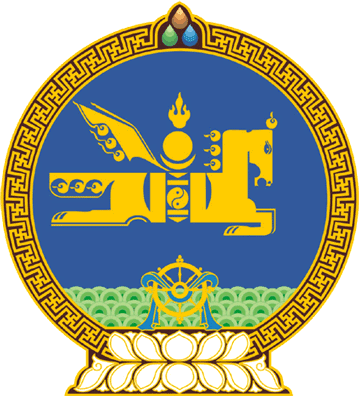 МОНГОЛ УЛСЫН ИХ ХУРЛЫНТОГТООЛ2022 оны 04 сарын 07 өдөр     		            Дугаар 10                     Төрийн ордон, Улаанбаатар хотХөшигийн хөндийн эдийн засгийнчөлөөт бүс байгуулах тухайЧөлөөт бүсийн тухай хуулийн 6 дугаар зүйлийн 6.1 дэх хэсэгт заасныг үндэслэн Монгол Улсын Их Хурлаас ТОГТООХ нь: 1.Төв аймгийн Сэргэлэн сумын нутаг дэвсгэр дэх “Чингис хаан” Олон улсын шинэ нисэх буудлыг түшиглэн “Хөшигийн хөндийн эдийн засгийн чөлөөт бүс” байгуулсугай. 2.Хөшигийн хөндийн эдийн засгийн чөлөөт бүсийн газрын талбайн хэмжээг 1000 га-аар тогтоож, газрын байршил, хилийн заагийн эргэлтийн цэгийн солбицлыг хавсралтаар баталсугай. 	МОНГОЛ УЛСЫН 	ИХ ХУРЛЫН ДАРГА 				Г.ЗАНДАНШАТАР  Монгол Улсын Их Хурлын 2022 оны 10 дугаар тогтоолын хавсралт ТӨВ АЙМГИЙН СЭРГЭЛЭН СУМЫН НУТАГ ДЭВСГЭР ДЭХ ХӨШИГИЙН ХӨНДИЙН ЭДИЙН ЗАСГИЙН ЧӨЛӨӨТ БҮСИЙН ГАЗРЫН БАЙРШИЛ, ХИЛИЙН ЗААГИЙН ЭРГЭЛТИЙН ЦЭГИЙН СОЛБИЦОЛ, ТАЛБАЙН ХЭМЖЭЭ---оОо---Сумын нэрСолбицол Солбицол Солбицол Солбицол Солбицол Солбицол Солбицол Талбайн хэмжээСэргэлэн Цэгийн дугаарӨргөрөгӨргөрөгӨргөрөгУртрагУртрагУртрагТалбайн хэмжээСэргэлэн Цэгийн дугаарГрадусМинутСекундГрадусМинутСекундТалбайн хэмжээСэргэлэн 1474028.9131064318.4901000 гаСэргэлэн 2474119.3621064319.4841000 гаСэргэлэн 347415.7501064534.6311000 гаСэргэлэн 4474020.0431064726.3221000 гаСэргэлэн 5473947.1611064711.2241000 гаСэргэлэн 6473937.642106479.4911000 гаСэргэлэн 7473926.460106475.1691000 гаСэргэлэн 8473932.1711064635.7471000 га